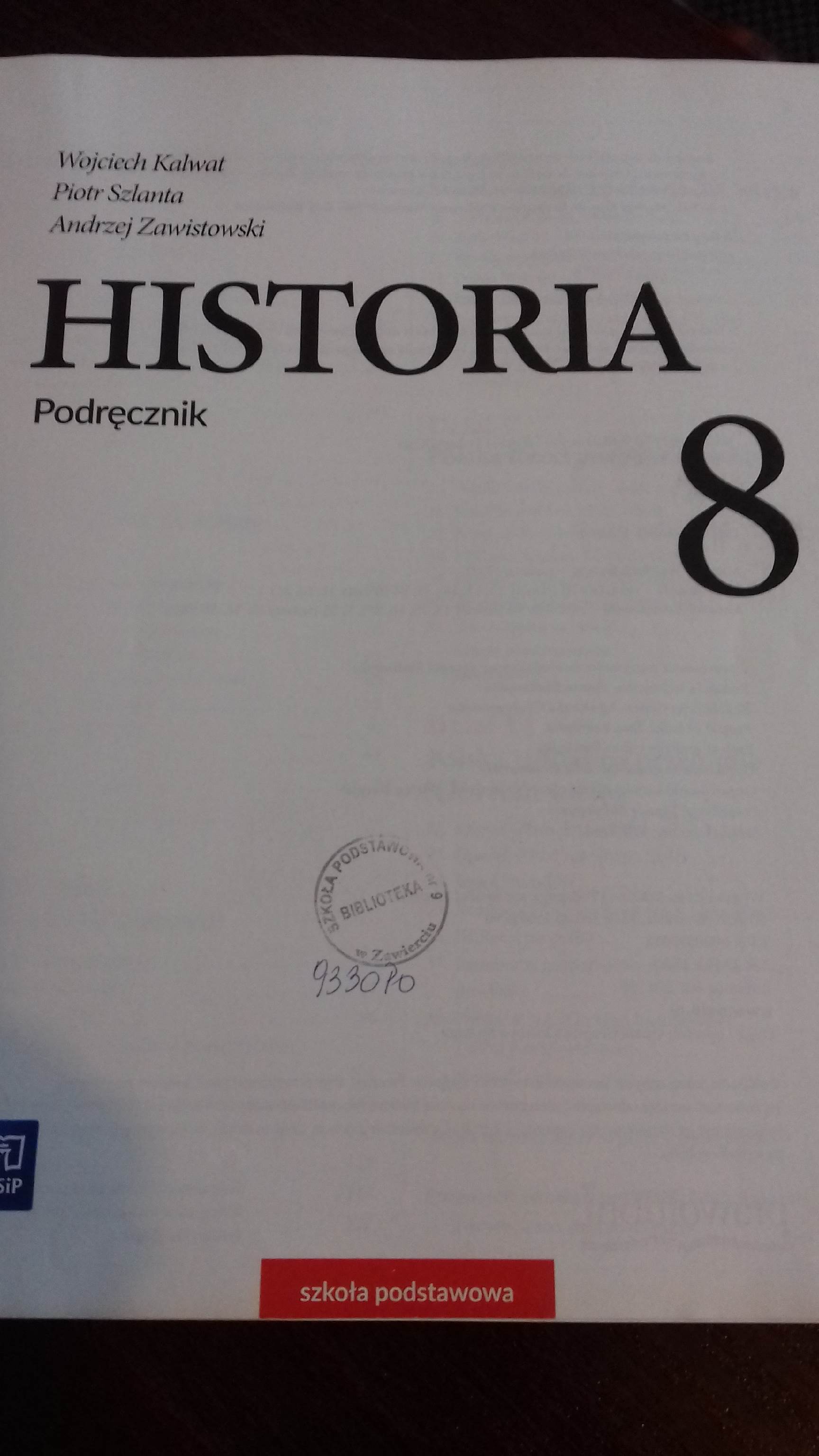 Przykładowy numer inwentarzowy podręcznika -  historia -9330 PoPrzykładowa metryczka zestawu podręcznikówKLASA IV………NAZWISKO  I  IMIĘ………………………………  NR  …….WYCHOWAWCA ……………………                       j. polski …………………………. – tu wpisujemy numery inwentarzowe podręcznikówj. polski ………………………….matematyka…………………….historia………………………….przyroda…………………………j. angielski ……………………….muzyka…………………………plastyka…………………………technika……………………..informatyka…………………..